РЕШЕНИЕРассмотрев проект решения об участии в профилактике терроризма и экстремизма, а также минимизации и (или) ликвидации последствий проявлений терроризма и экстремизма в границах Петропавловск-Камчатского городского округа, внесенный рабочей группой, созданной решением Городской Думы от 21.09.2011 № 1251-р, руководствуясь Федеральным законом от 06.10.2003 № 131-ФЗ «Об общих принципах организации местного самоуправления в Российской Федерации», Федеральным законом от 06.03.2006 № 35-Ф3 «О противодействии терроризму», Федеральным законом от 25.07.2002 № 114-ФЗ «О противодействии экстремистской деятельности», статьей 28 Устава Петропавловск-Камчатского городского округа, Городская Дума Петропавловск-Камчатского городского округаРЕШИЛА:1. Принять Решение об участии в профилактике терроризма и экстремизма, а также минимизации и (или) ликвидации последствий проявлений терроризма и экстремизма в границах Петропавловск-Камчатского городского округа.2. Направить принятое Решение Главе Петропавловск-Камчатского городского округа Семчеву В.А. для подписания и обнародования.РЕШЕНИЕот 30.11.2011 № 446-ндРешением от 28.06.2019 № 178-нд (26.06.2019 № 452-р) в наименование внесено изменение О порядке участия органов местного самоуправления Петропавловск-Камчатского городского округа в профилактике терроризма и экстремизма, а также минимизации и (или) ликвидации последствий проявлений терроризма и экстремизма в границах Петропавловск-Камчатского городского округаПринято Городской Думой Петропавловск-Камчатского городского округа(решение от 23.11.2011 № 1299-р)С изменениями от27.12.2012 № 16-нд (26.12.2012 № 73-р)27.10.2014 № 260-нд (22.10.2014 № 571-р)01.09.2015 № 336-нд (26.08.2015 № 794-р);28.06.2019 № 178-нд (26.06.2019 № 452-р)1. Общие положения               Решением от 28.06.2019 № 178-нд (26.06.2019 № 452-р) в пункт 1.1 внесены изменения Решением от 01.09.2015 № 336-нд (26.08.2015 № 794-р) в пункт 1.1 внесено изменение1.1. Настоящее Решение разработано в соответствии с требованиями Федерального закона от 06.10.2003 № 131-ФЗ «Об общих принципах организации местного самоуправления в Российской Федерации», Федерального закона от 06.03.2006 № 35-Ф3 «О противодействии терроризму», Федерального закона от 25.07.2002 № 114-ФЗ «О противодействии экстремистской деятельности», Указом Президента Российской Федерации от 15.02.2006 № 116 «О мерах по противодействию терроризму», постановлением Правительства РФ от 25.03.2015 № 272 «Об утверждении требований к антитеррористической защищенности мест массового пребывания людей и объектов (территорий), подлежащих обязательной охране войсками национальной гвардии Российской Федерации, и форм паспортов безопасности таких мест и объектов (территорий)» и Уставом Петропавловск-Камчатского городского округа и определяет цели, задачи и полномочия органов местного самоуправления Петропавловск-Камчатского городского округа в профилактике терроризма и экстремизма, а также минимизации и (или) ликвидации последствий проявлений терроризма и экстремизма в границах Петропавловск-Камчатского городского округа (далее – городской округ).Решением от 28.06.2019 № 178-нд (26.06.2019 № 452-р) пункт 1.2 изложен в новой редакции1.2. Вопросы участия в профилактике терроризма и экстремизма, а также в минимизации и (или) ликвидации последствий проявлений терроризма и экстремизма в границах городского округа находятся в ведении администрации Петропавловск-Камчатского городского округа (далее – администрация городского округа).2. Цели и задачи деятельности администрации городского округа в сфере профилактики терроризма и экстремизма, а также минимизации и (или) ликвидации последствий проявлений терроризма и экстремизма2.1. Целями участия в профилактике терроризма и экстремизма, а также минимизации и (или) ликвидации последствий проявлений терроризма и экстремизма в границах городского округа являются:2.1.1 противодействие терроризму и экстремизму, а также защита жизни и здоровья граждан, проживающих на территории городского округа от террористических актов и экстремистских проявлений;2.1.2 формирование у граждан, проживающих на территории городского округа, внутренней потребности в толерантном поведении к людям других национальностей и религиозных конфессий на основе ценностей многонационального российского общества, культурного самосознания, принципов соблюдения прав и свобод человека;2.1.3 формирование толерантности и межэтнической культуры в молодежной среде, профилактика агрессивного поведения.2.2. Основными задачами администрации городского округа в сфере профилактики терроризма и экстремизма, а также минимизации и (или) ликвидации последствий проявлений терроризма и экстремизма являются:2.2.1 информирование населения городского округа по вопросам противодействия терроризму и экстремисткой деятельности;2.2.2 содействие правоохранительным органам в выявлении правонарушений и преступлений данной категории, а также ликвидации их последствий;2.2.3 пропаганда толерантного отношения к людям других национальностей и религиозных конфессий;2.2.4 воспитательная работа среди детей и молодежи, направленная на устранение причин и условий, способствующих совершению действий экстремистского характера;2.2.5 недопущение наличия нацистской символики и иных элементов экстремистской направленности на объектах инфраструктуры в городском округе;Решением от 28.06.2019 № 178-нд (26.06.2019 № 452-р) подпункт 2.2.6 изложен в новой редакции       Решением от 01.09.2015 № 336-нд (26.08.2015 № 794-р) пункт 2.2 дополнен подпунктом 2.2.62.2.6 участие в организации и проведении работ в области обеспечения антитеррористической защищенности мест массового пребывания людей в пределах территории городского округа (далее – места массового пребывания людей), включая мероприятия по защите служебной информации ограниченного распространения.3. Направления участия администрации городского округа в профилактике терроризма и экстремизма на территории городского округаОсновными направлениями деятельности администрации городского округа в профилактике терроризма и экстремизма являются:- организация и проведение с населением городского округа тематических занятий, в том числе: конкурсов социальной рекламы, лекций, вечеров вопросов-ответов, консультаций, показов учебных фильмов, направленных на гармонизацию межэтнических и межкультурных отношений, профилактику проявлений ксенофобии и укрепление толерантности;- организация и проведение игр, викторин и иных мероприятий с детьми дошкольного возраста, направленных на формирование уважения, принятие и понимание многообразия культур народов, проживающих в городском округе, их традиций и этнических ценностей;- оборудование в публичных местах городского округа информационных стендов с размещением на них информации (в том числе оперативной информации) по вопросам противодействия терроризму и экстремизму;- организация и проведение пропагандистских и агитационных мероприятий (разработка и распространение памяток, листовок, пособий) среди населения городского округа;- приобретение и использование учебно-наглядных пособий, видеофильмов по тематике толерантного поведения к людям других национальностей и религиозных конфессий, антитеррористической и антиэкстремистской направленности в целях укрепления толерантности, формирования уважительного отношения населения городского округа к культуре и традициям народов, проживающих на территории городского округа;Решением от 28.06.2019 № 178-нд (26.06.2019 № 452-р) абзац седьмой раздела 3 изложен в новой редакции- проведение разъяснительной работы с молодежью в форме бесед, семинаров, лекций;- разъяснение населению городского округа путем размещения в муниципальных средствах массовой информации понятий и терминов, содержащихся в действующем законодательстве, касающихся ответственности за действия, направленные на возбуждение социальной, расовой, национальной религиозной розни;Решением от 28.06.2019 № 178-нд (26.06.2019 № 452-р) абзац девятый раздела 3 изложен в новой редакции- проверка объектов муниципальной собственности, расположенных на территории городского округа, на предмет наличия нацистской символики и иных элементов экстремистской направленности.Решением от 28.06.2019 № 178-нд (26.06.2019 № 452-р) раздел 4 изложен в новой редакции4. Полномочия администрации городского округа в сфере профилактики терроризма и экстремизма, а также минимизации и (или) ликвидации последствий проявлений терроризма и экстремизмаАдминистрация городского округа в сфере профилактики терроризма и экстремизма, а также минимизации и (или) ликвидации последствий проявлений терроризма и экстремизма осуществляет следующие полномочия:- разрабатывает и реализует муниципальные программы в области профилактики терроризма и экстремизма, а также минимизации и (или) ликвидации последствий их проявлений;- организует и проводит информационно-пропагандистские мероприятия по разъяснению сущности терроризма и его общественной опасности, а также по формированию у граждан неприятия идеологии терроризма, в том числе путем распространения информационных материалов, печатной продукции, проведения разъяснительной работы и иных мероприятий;- участвует в мероприятиях по профилактике терроризма и экстремизма, а также по минимизации и (или) ликвидации последствий их проявлений, организуемых федеральными органами исполнительной власти и (или) Правительством Камчатского края;- обеспечивает выполнение требований к антитеррористической защищенности объектов, находящихся в муниципальной собственности или в ведении администрации городского округа;- направляет предложения по вопросам участия в профилактике терроризма и экстремизма, а также в минимизации и (или) ликвидации последствий их проявлений в Правительство Камчатского края;- определяет в пределах территории городского округа по согласованию с территориальными органами безопасности, территориальными органами Министерства внутренних дел Российской Федерации, Федеральной службы войск национальной гвардии Российской Федерации и Министерства Российской Федерации по делам гражданской обороны, чрезвычайным ситуациям и ликвидации последствий стихийных бедствий перечень мест массового пребывания людей и осуществляет организационные мероприятия по обеспечению антитеррористической защищенности мест массового пребывания людей, включая мероприятия по защите служебной информации ограниченного распространения;- осуществляет иные полномочия по решению вопросов местного значения по участию в профилактике терроризма и экстремизма, а также в минимизации и (или) ликвидации последствий их проявлений.5. Заключительные положенияНастоящее Решение вступает в силу со дня его официального опубликования.Решением от 01.09.2015 № 336-нд (26.08.2015 № 794-р) раздел 5 дополнен абзацем вторым Финансирование мероприятий в сфере профилактики терроризма и экстремизма, а также минимизации и (или) ликвидации последствий проявлений терроризма и экстремизма осуществляется за счет средств бюджета городского округа, бюджетов других уровней бюджетной системы Российской Федерации, добровольных взносов юридических, физических лиц, индивидуальных предпринимателей.Глава Петропавловск-Камчатского городского округа                                                                                         В.А. Семчев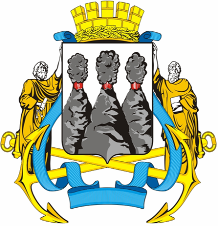 ГОРОДСКАЯ ДУМАПЕТРОПАВЛОВСК-КАМЧАТСКОГО ГОРОДСКОГО ОКРУГАот 23.11.2011 № 1299-р42-я сессияг.Петропавловск-КамчатскийО принятии решения об участии в профилактике терроризма и экстремизма, а также минимизации и (или) ликвидации последствий проявлений терроризма и экстремизма в границах Петропавловск-Камчатского городского округаГлава Петропавловск-Камчатского городского округа, исполняющий полномочия председателя Городской ДумыВ.А. СемчевГОРОДСКАЯ ДУМАПЕТРОПАВЛОВСК-КАМЧАТСКОГО ГОРОДСКОГО ОКРУГА